Oude Grieken Jonge helden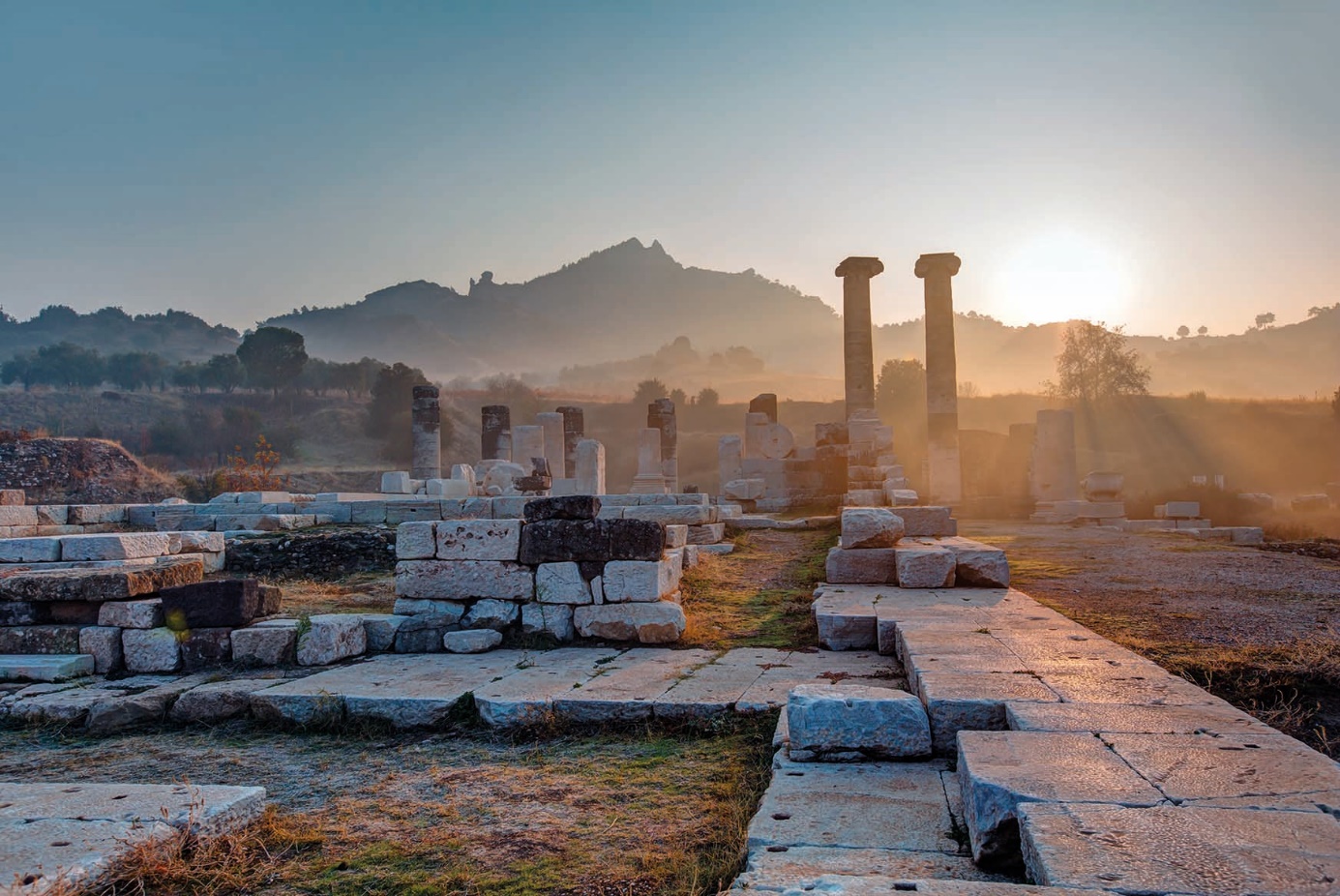 Deel 4OlympiaOlympische Spelen1. Feest voor Zeus!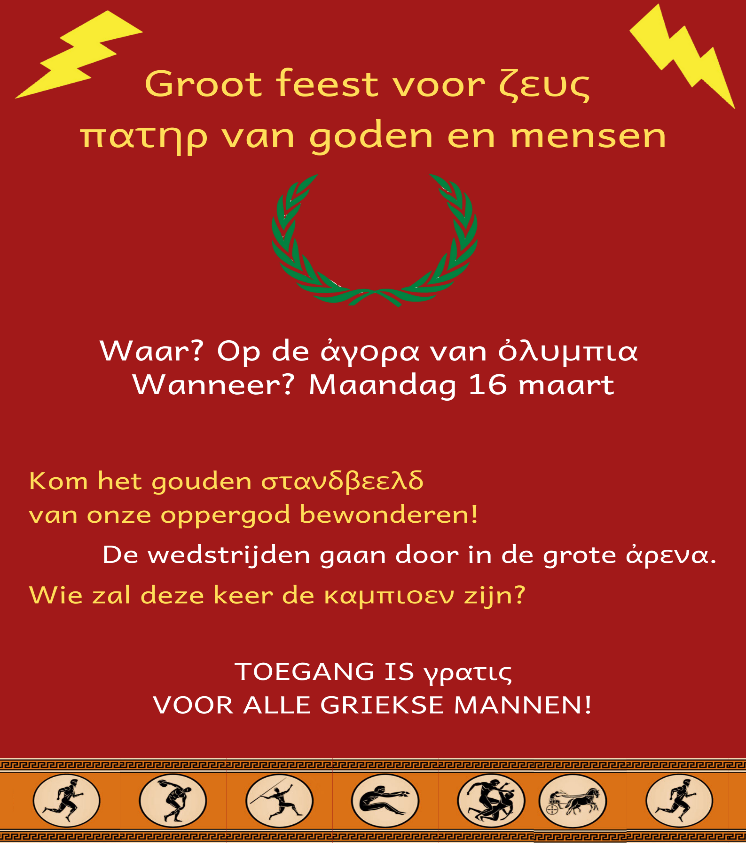 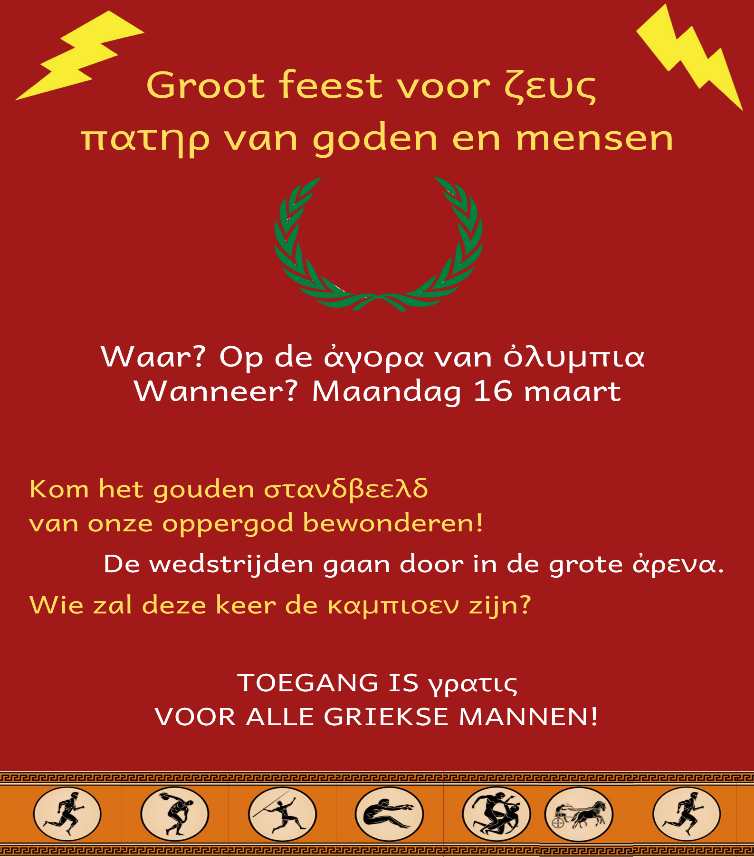 Schrijf de Griekse woorden in ons alfabet.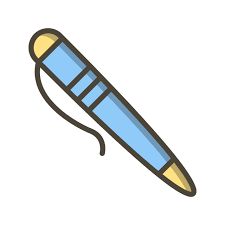 _______________________________		_______________________________________________________________		_______________________________________________________________		_______________________________________________________________		________________________________Wat kan je afleiden over dit feest? Wie is er uitgenodigd? Waar gaat het door? …______________________________________________________________________________________________________________________________________________________________________________________________________________________________________________________2. OlympiaWe bevinden ons in Olympia.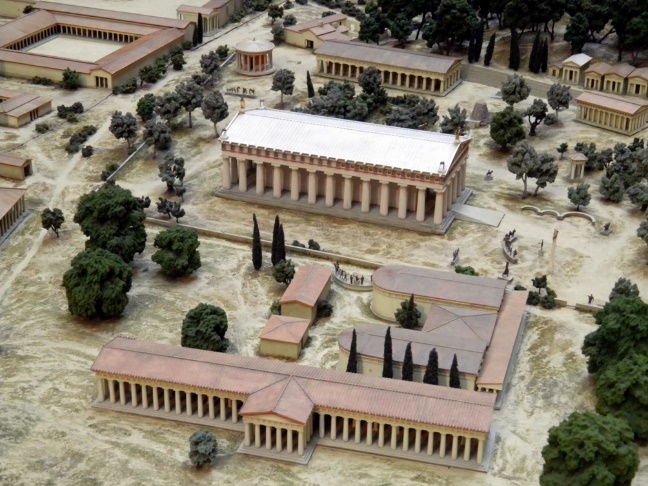 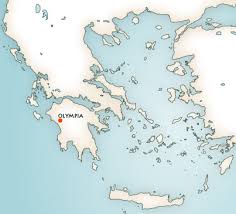 Hier stond in de oudheid de grote tempel voor Zeus met het reusachtige gouden beeld, één van de wereldwonderen van de oudheid.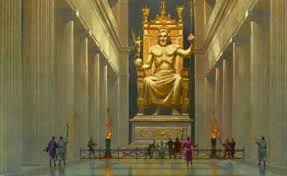 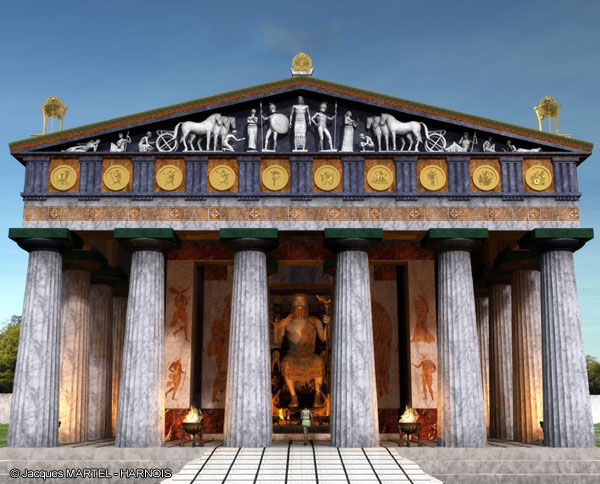 Het feest voor Zeus was het begin van … de Olympische Spelen!3. De Olympische SpelenWat weet je over de Olympische Spelen?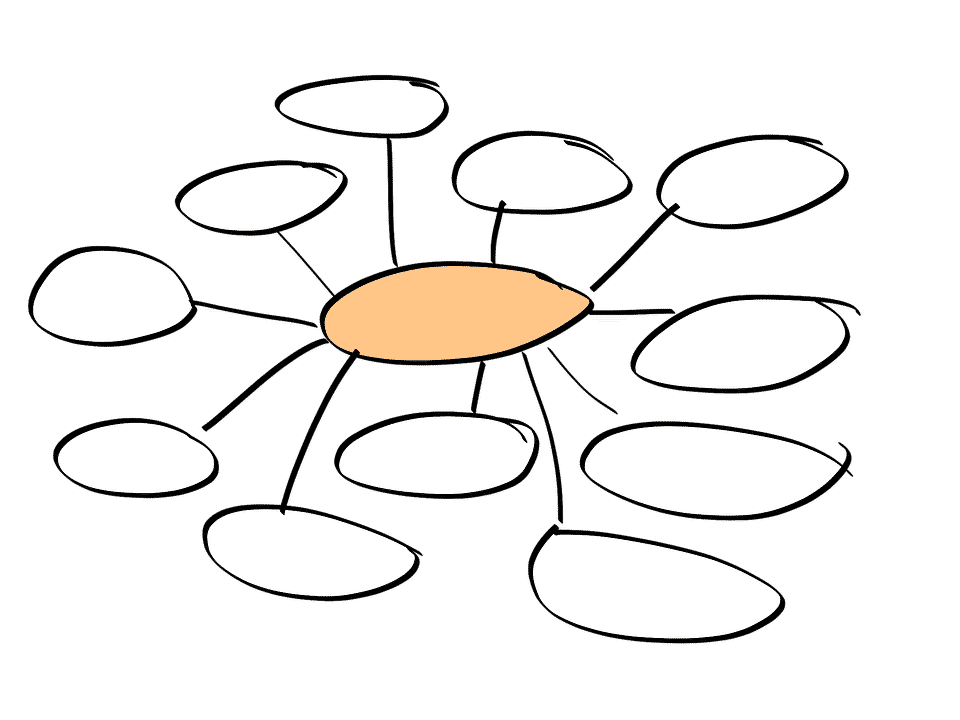 4. Weetjes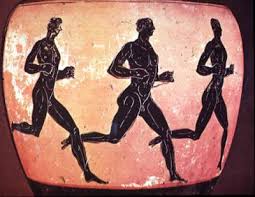 De eerste Olympische Spelen werden gehouden in 776 v.C. Toen stond er alleen een loopwedstrijd op het programma. Later kwamen daar ook andere sporten bij.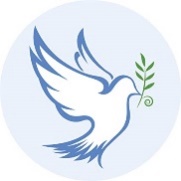 Tijdens de periode van de Spelen was er wapenstilstand: er werd geen oorlog gevoerd, niet gevochten. 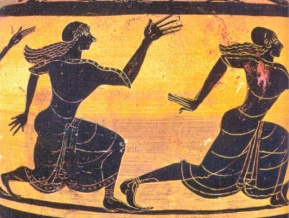 Alleen mannen mochten deelnemen! Vrouwen hadden hun eigen Spelen: de Heraia. 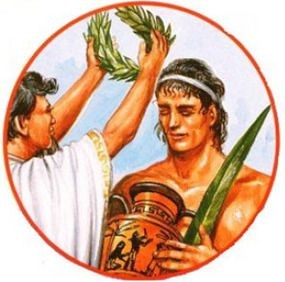 De winnaars kregen een olijfkrans. 5. De Olympische Spelen vroeger en nuWelke sporten stonden er bij de oude Grieken al op het programma?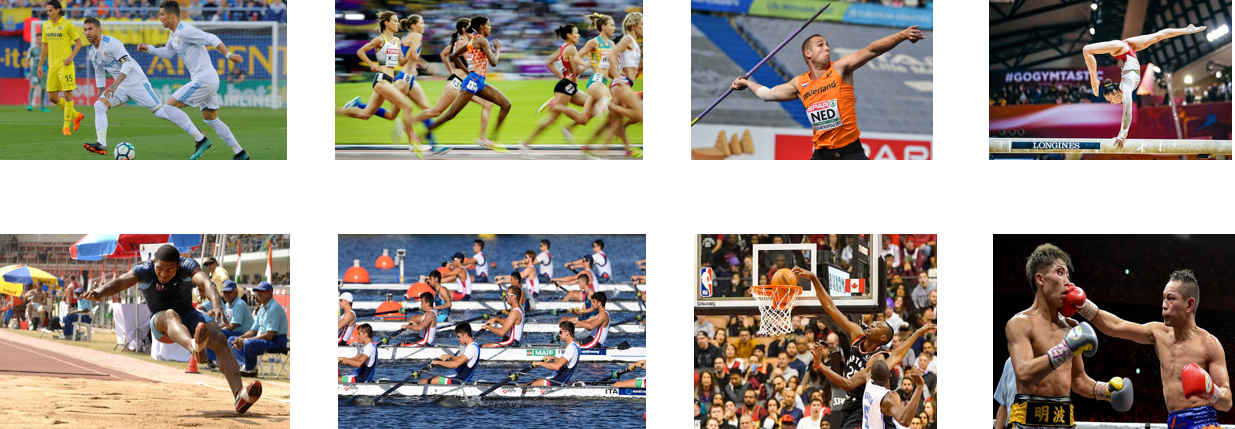 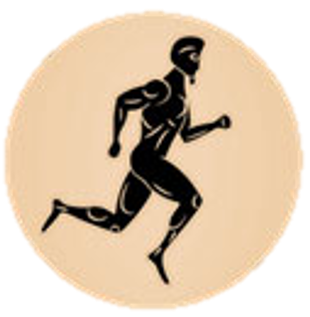 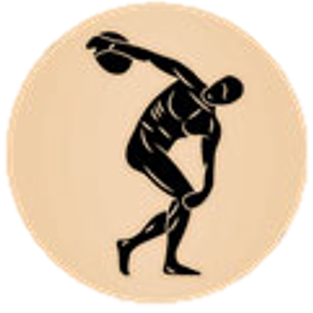 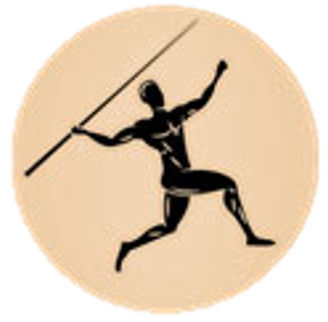 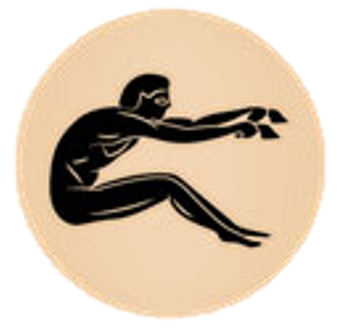 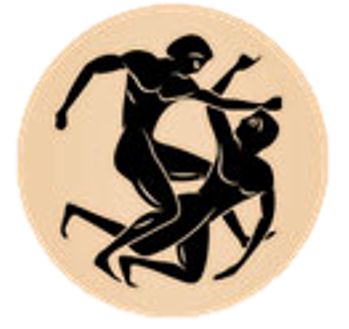 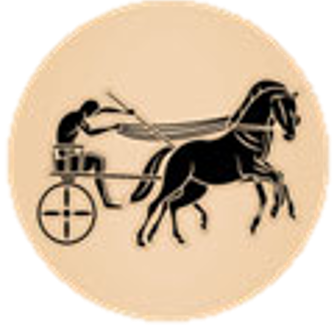 6. De Olympische vlamOok nu nog wordt de Olympische vlam op traditionele wijze aangestoken in Olympia.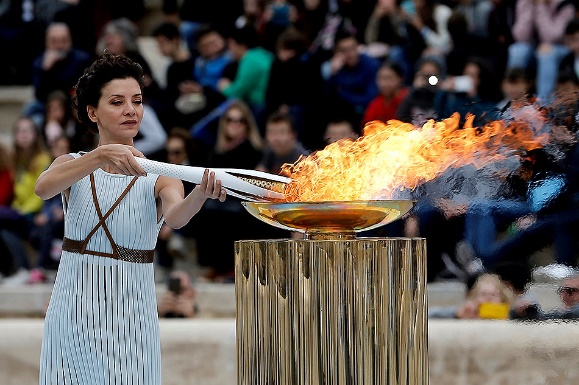 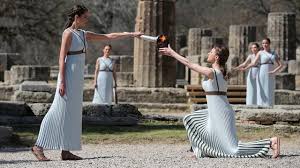 7. De marathonIn 490 v.C. wonnen de Grieken het gevecht tegen de Perzen bij de stad Marathon. Ze stuurden een ‘loper’ naar Athene om daar het goede nieuws van de overwinning te melden. Pheidippides liep zonder te stoppen de ruim 42 km. 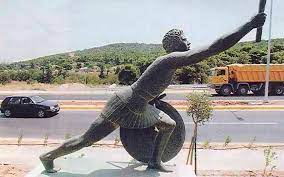 Nog elk jaar wordt de oorspronkelijke afstand tussen Marathon en Athene gelopen en de marathon is een sportdiscipline geworden op de Olympische spelen.Het woord ‘marathon’ wordt ook figuurlijk gebruikt, bijvoorbeeld in de uitdrukkingen “de regering was bijeen in een marathonzitting” of “we waren heel de dag bezig met een spelletjesmarathon”. Kan je dit figuurlijke gebruik verklaren?____________________________________________________________________________________________________________________________________________________________________________________________________________________________________________________________________________________________________________________________________8. Quiz!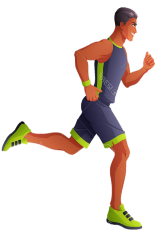 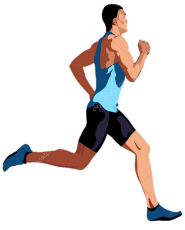 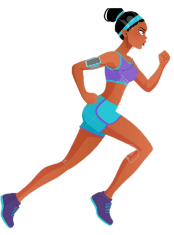 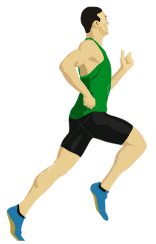 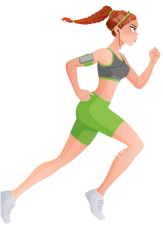 9. Cluedo: de Olympische vlam is gestolen!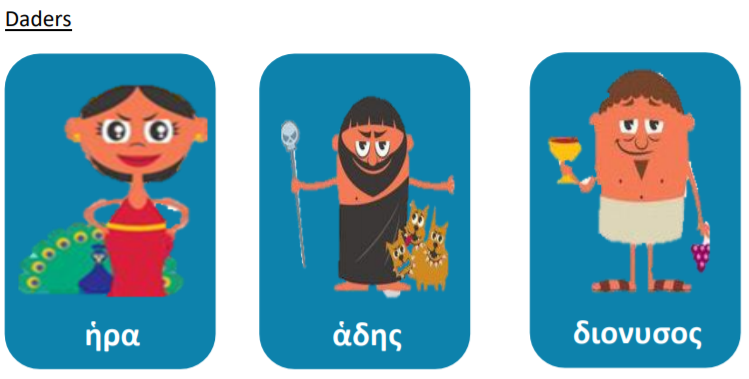 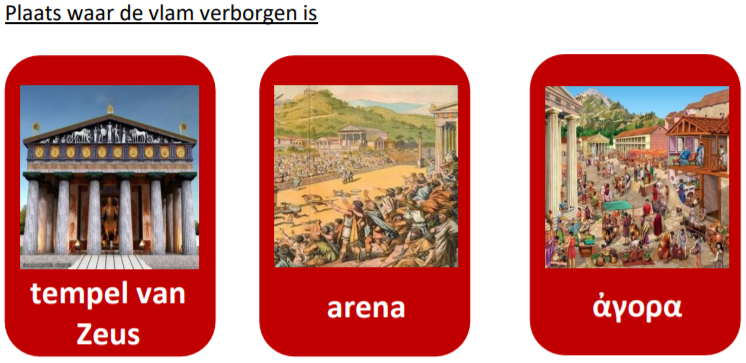 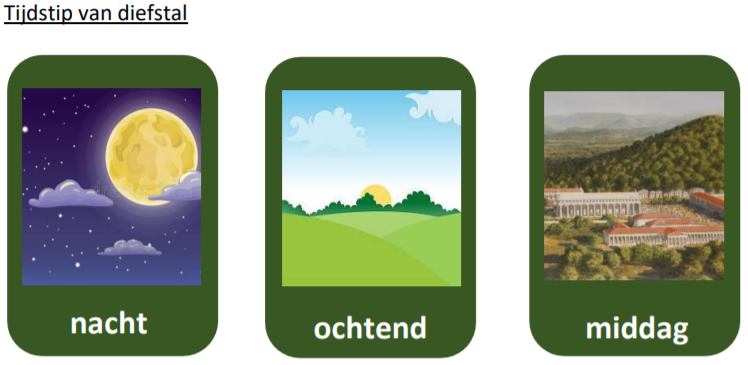 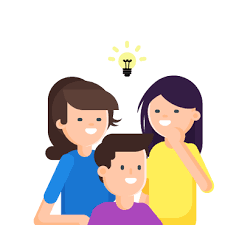 Voor elke juist ingevulde opdracht krijg je een tip!Opdracht 1: Woordzoeker.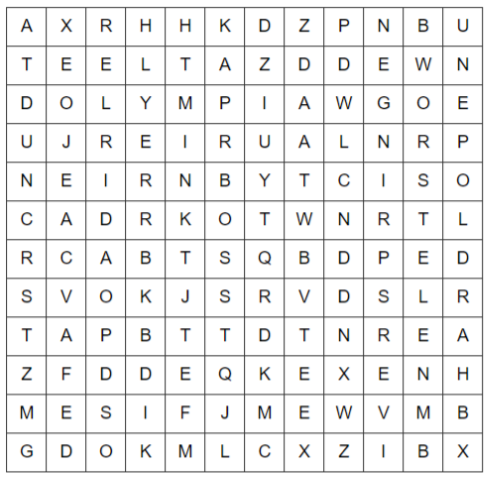 ATLEETMIDASVERSPRINGENHARDLOPENNAAKTWEDSTRIJDOLYMPIAWORSTELENOpdracht 2: Duid met drie verschillende kleuren de kaartjes aan die bij elkaar horen.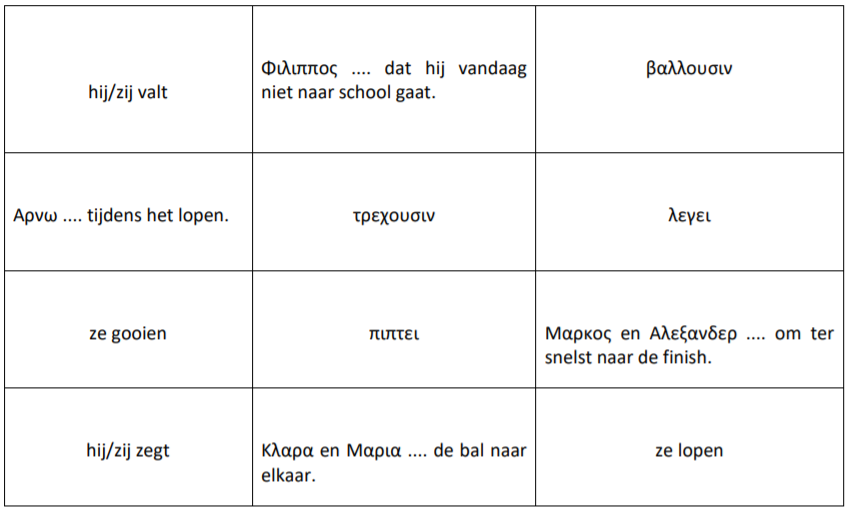 Opdracht 3: Welke Griekse stad zoeken we? Schrijf de juiste naam bij het pijltje.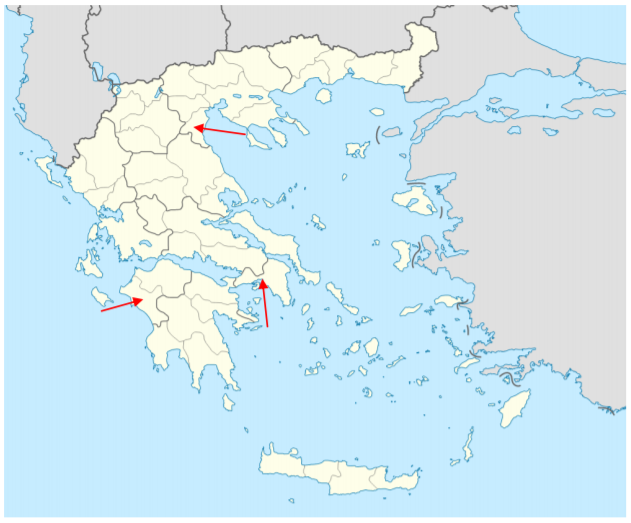 Opdracht 4: Beeld een sport van de Olympische Spelen uit. 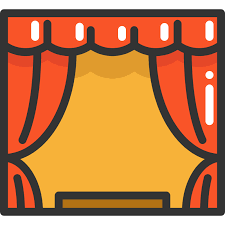 Opdracht 5: Schrijf in Griekse letters.paardenrennen		_______________________________________hardlopen		_______________________________________laurier			_______________________________________programma		_______________________________________Opdracht 6: Zet de letters in de juiste volgorde.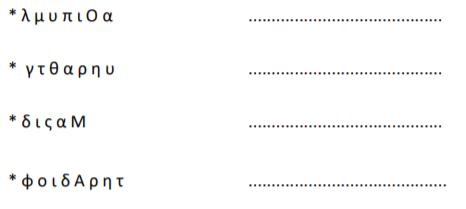 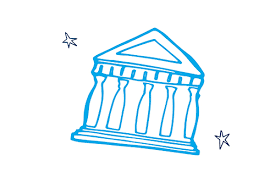 